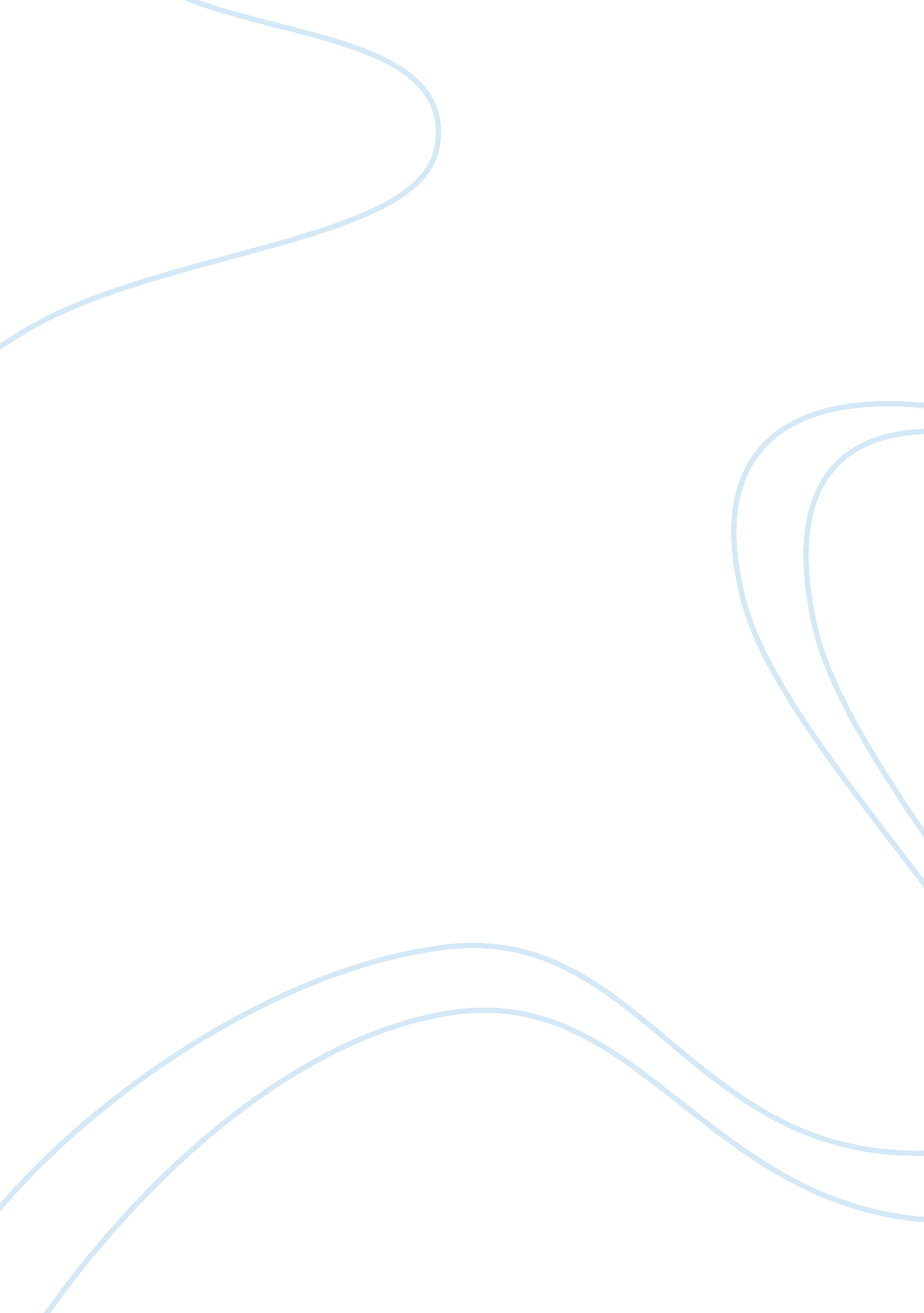 Corrigendum: microbial community analysis of saliva and biopsies in patients with...Health & Medicine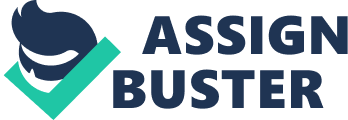 A Corrigendum on 
Microbial Community Analysis of Saliva and Biopsies in Patients With Oral Lichen Planus by Wang, X., Zhao, Z., Tang, N., Zhao, Y., Xu, J., Li, L., et al. (2020). Front. Microbiol. 11: 629. doi: 10. 3389/fmicb. 2020. 00629 In the original article, there was a mistake in the legend forFigure 1as published. The statement “ Scatter Diagram and Box Plot expressed the same meaning” was incorrect as there was no Scatter Diagram in the article. The correct legend appears below. Figure 1. Box plot: Alpha diversity among healthy controls, reticular OLP, and erosive OLP.(A)Chao1 index and Shannon index among healthy controls, reticular OLP, and erosive OLP in saliva samples.(B)Chao1 index and Shannon index among healthy controls, reticular OLP, and erosive OLP in tissue samples.(C)Chao1 index and Shannon index between saliva and tissue samples. Box plots show the top quartile, median, and bottom quartile; “+” means the average value and “∙” means the outlier. N. S. means no statistical difference. The P -value was obtained by the Mann–Whitney U -test. The authors apologize for this error and state that this does not change the scientific conclusions of the article in any way. The original article has been updated. 